REGULAMIN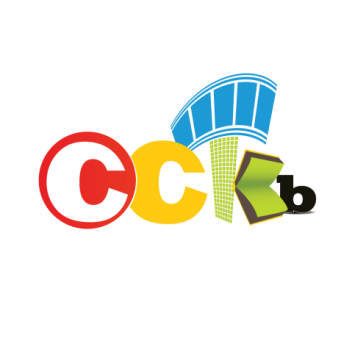 KONKURSU PLASTYCZNEGO„Trzej królowie, mędrcy ze wschodu”Temat konkursu: „ Trzej królowie, mędrcy ze wschodu”.1. Organizatorem konkursu jest Choceńskie Centrum Kultury - Biblioteka2. Celem konkursu jest rozwijanie i prezentacja pasji plastycznych dzieci, młodzieży.3. Technika wykonania prac:a) technika dowolnab) prace w formacie A4, A3, A2.4. Zasady uczestnictwa:a) konkurs ma charakter otwarty – zapraszamy przedszkola, szkoły, kluby, świetlice i osoby prywatne,b) konkurs jest organizowany w 5 kategoriach wiekowych:uczniowie przedszkola klasy 0 – I klasy II - IIIklasy IV- VIklasy VI- VIIIc) termin oddania prac 05.01.2022r.d) prace z dopiskiem ”Konkurs Plastyczny” należy przysyłać lub dostarczyć osobiście wraz z wypełnioną KARTĄ ZGŁOSZENIA i KLAUZULĄ RODO (w załączeniu) na adres: Choceńskie Centrum Kultury – Bibliotekaul. 3 Maja 29, 87-850 Choceń ”Konkurs Plastyczny”e) każda praca powinna zawierać metryczkę: imię, nazwisko, wiek, kategoria i nazwę placówki jeśli praca wykonywana była w placówce.f) organizatorzy nie zwracają oddanych prac i zastrzegają sobie prawo bezpłatnego publikowania, reprodukowania oraz promowania zgłoszonych prac konkursowych.g) udział w konkursie jest równoznaczny z akceptacją regulaminu oraz wyrażeniem zgody na przetwarzanie danych osobowych uczestnika przez organizatorów dla celów organizacyjnych i promocyjnych konkursu.5. Osoby upoważnione do udzielania informacji na temat Konkursu:     Ariel Malinowski,  Ewa Wysińska
     tel.  (54)  444 72 81       e-mail: cck@chocen.pl6. Ocena prac:a) prace zostaną ocenione przez Jury .b) przy ocenie prac będzie brana pod uwagę zgodność z tematem
i oryginalne spojrzenie autorów na tematykę konkursu.c)prace będą oceniane w poszczególnych kategoriach wiekowych. Laureaci zostaną wybrani w każdej kategorii (I, II i III  miejsce).7. Ogłoszenie wyników:a) wyniki konkursu zostaną ogłoszone do dnia 14 stycznia 2022r. na stronie www.cck.chocen.plb) nagrodzone prace zostaną opublikowane na stronie www.cck.chocen.pl8. Nagrody:a) Organizator przewiduje dyplomy i nagrody rzeczowe dla laureatów konkursu .